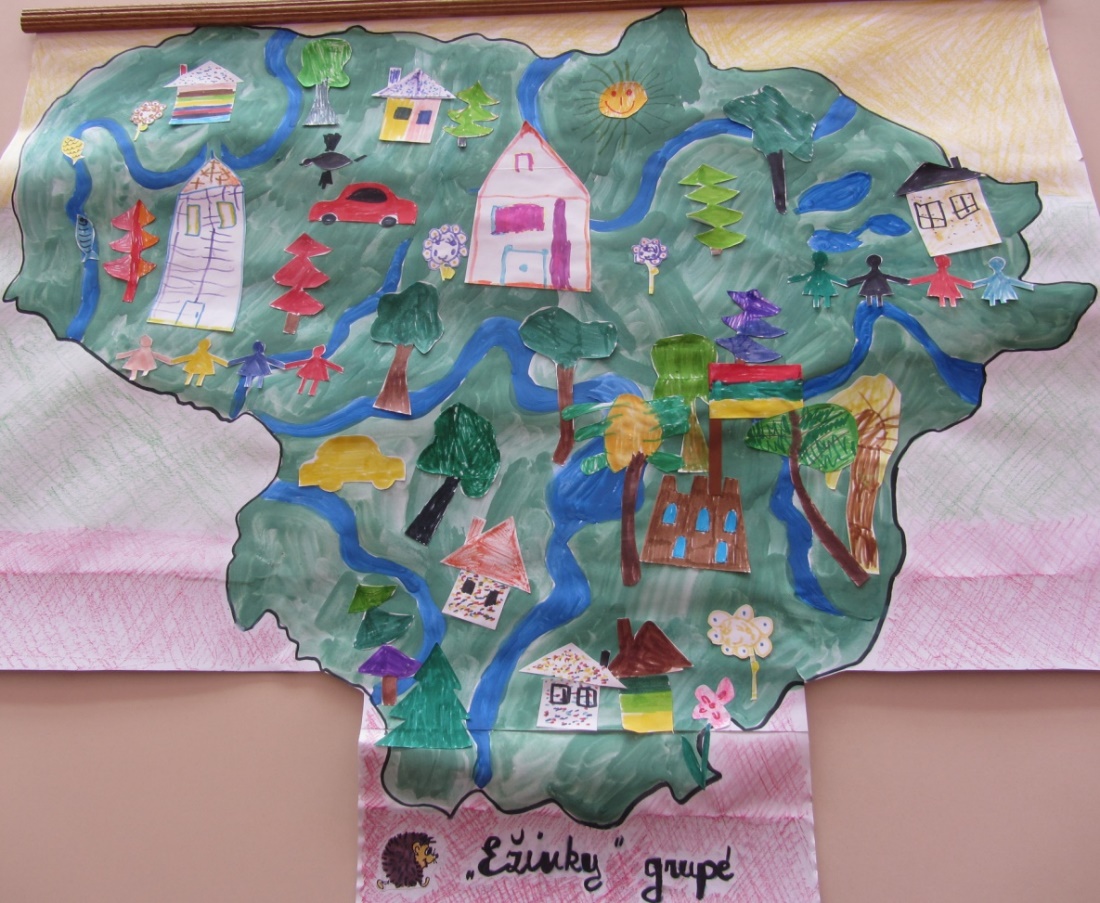 Piešinio autoriaus vardas, pavardėGrupės pavadinimasGrupės „Ežiukai“ – kolektyvinis darbasVaikų amžius3-4 metaiPiešinio pavadinimas„Mano Lietuva“Įstaigos pavadinimas, adresas, el. paštas, telefonasGargždų lopšelis – darželis „Naminukas“, Kranto 3, Gargždai el. p. ucnaminukas@gmail.com,  tel. 846 452775Pedagogo vardas, pavardė, el. paštas, telefonasAudronė Gedvilienė, el. p. audrone.gedviliene@gmail.com, tel. 861024614Virginija Martyšienė, el. p. wirdzinia@yahoo.com, tel. 861110776Kūrinio interpretacijaMano šalis turtingaMiestais, miškais, ežerais.Gyvena čia žmonės laimingi,Džiaugias vaikyste vaikai.Gera čia augti, svajoti,Gera lakstyti su draugais.Myliu aš savo gimtinę,Puošiu ją savo darbais.Kūrinio interpretacijaMano šalis turtingaMiestais, miškais, ežerais.Gyvena čia žmonės laimingi,Džiaugias vaikyste vaikai.Gera čia augti, svajoti,Gera lakstyti su draugais.Myliu aš savo gimtinę,Puošiu ją savo darbais.